StrategiefaseKan deze leerling meteen door naar de integratie- en aanbevelingsfase of is er diagnostisch onderzoek nodig om de hulpvraag te kunnen beantwoorden?Clusteren van het functioneren van het kind/de jongere binnen zijn context
Zie clustering ICF-CY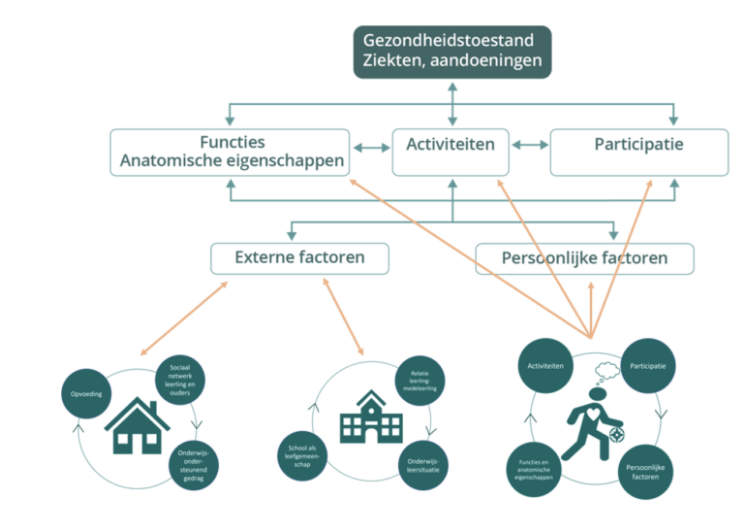 Diagnostisch traject kiezenHulpvraag: 
Zo ja, naar 1.3
Zo neen, naar integratie- en aanbevelingsfaseHypotheses en onderzoeksvragen formulerenHypothese (onderkennend, verklarend of indicerend):Onderzoeksvraag:Als we weten dat… dan betekent dit voor ons advies dat…Alternatieve hypothese (onderkennend, verklarend of indicerend):Onderzoeksvraag:Als we weten dat… dan betekent dit voor ons advies dat…Betrokkenen informeren en afstemmen Wanneer vanuit de strategiefase blijkt dat het doorlopen van een onderzoeksfase aangewezen is, wordt volgende informatie afgetoetst bij de betrokkenen:de onderzoeksvragen die de CLB-medewerker voorstelt;wat zal onderzocht worden, waarom, hoe, waar en wanneer;welke partners worden betrokken bij het onderzoek, liefst in de rol van medeonderzoeker;afspraken over hoe en wanneer verslag zal uitgebracht worden van het onderzoek;afspraken over wie toegang heeft tot de informatie uit het verslag.Naam leerlingKlas Geboortedatum/leeftijd Wat weten we al? Welke informatie ontbreekt nog om de hulpvraag te beantwoorden?Is onderzoek nodig om de hulpvraag te beantwoorden? Wat moeten we nog weten? Wat zijn onze hypotheses?Hebben we alternatieve hypotheses? (kind - context)ALS-DAN: Zijn de hypotheses en onderzoeksvragen relevant?